Acıbadem Üniversitesi (ACU) Biyobanka Birimi’ne biyolojik numune/veri gönderim talebinde bulunmak için bu formun eksiksiz doldurulması ve biyobanka@acibadem.edu.tr adresine gönderilmesi gerekmektedir. ACU Biyobanka Birimi tarafından talebiniz değerlendirilerek tarafınıza 3 (üç) iş günü içinde, e-posta aracılığı ile bilgilendirme yapılacaktır. Formdaki alanları lütfen eksiksiz doldurunuz.Başvuru Sahibine Ait Bilgiler Laboratuvar BilgileriBiyolojik Numune BilgileriSaklanmasını istediğiniz biyolojik numune(leri) aşağıdan seçiniz.Biyolojik Veri BilgileriSaklanmasını istediğiniz biyolojik veri türlerini aşağıdan seçiniz. Yukarıda vermiş olduğum bilgilerin doğruluğunu kabul ediyor ve belirtilen işlem(ler)in gönderdiğim biyolojik numune(lere)/veri(lere) yapılmasını talep ediyorum. Başvuru SahibiAd/Soyad:Tarih:İmza/Kaşe: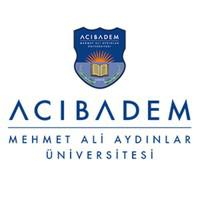 ACIBADEM ÜNİVERSİTESİ                      BİYOBANKA BİRİMİBiyolojik Numune/Veri Saklama FormuDoküman No1ACIBADEM ÜNİVERSİTESİ                      BİYOBANKA BİRİMİBiyolojik Numune/Veri Saklama FormuYayın Tarihi15.10.2019ACIBADEM ÜNİVERSİTESİ                      BİYOBANKA BİRİMİBiyolojik Numune/Veri Saklama FormuRevizyon No2ACIBADEM ÜNİVERSİTESİ                      BİYOBANKA BİRİMİBiyolojik Numune/Veri Saklama FormuRevizyon Tarihi01.02.2021ACIBADEM ÜNİVERSİTESİ                      BİYOBANKA BİRİMİBiyolojik Numune/Veri Saklama FormuSayfa No1/3Başvuru TarihiBaşvuru Sahibinin Adı, SoyadıSorumlu Araştırıcının Adı, SoyadıDepartman/Kurum (Sorumlu araştırıcı)Departman/Kurum adresiTelefon NumarasıE-posta adresiBirinci İrtibat Yetkilisinin Adı SoyadıBirinci İrtibat Yetkilisinin Telefon NumarasıBirinci İrtibat Yetkilisinin Telefon NumarasıBiyolojik numune ve/veya verilerin yukarıdakinden farklı bir adresten gönderilmesi durumunda doldurulmalıdır.Biyolojik numune ve/veya verilerin yukarıdakinden farklı bir adresten gönderilmesi durumunda doldurulmalıdır.Adı, Soyadı (Lab. Sorumlusu)Departman/KurumDepartman/Kurum AdresiTelefon NumarasıCep telefonu numarası (Lab. Sorumlusu)E-posta adresi (Lab. Sorumlusu)ACIBADEM ÜNİVERSİTESİ                      BİYOBANKA BİRİMİBiyolojik Numune/Veri Saklama FormuDoküman No1ACIBADEM ÜNİVERSİTESİ                      BİYOBANKA BİRİMİBiyolojik Numune/Veri Saklama FormuYayın Tarihi15.10.2019ACIBADEM ÜNİVERSİTESİ                      BİYOBANKA BİRİMİBiyolojik Numune/Veri Saklama FormuRevizyon No2ACIBADEM ÜNİVERSİTESİ                      BİYOBANKA BİRİMİBiyolojik Numune/Veri Saklama FormuRevizyon Tarihi01.02.2021ACIBADEM ÜNİVERSİTESİ                      BİYOBANKA BİRİMİBiyolojik Numune/Veri Saklama FormuSayfa No2/3Tanı (ICD10)Hasta sayısıNumune sayısıDokudan biyolojik numune izolasyonuParafin bankalama için organ/doku belirtinizKriyojenik bankalama için organ/doku belirtinizSıvı numunelerKan (EDTA)ParafinParafin blokSıvı numunelerSerumParafinOrijinal parafin kesitSıvı numunelerBuffy-coat (EDTA-Buffy)ParafinParafin kesit (yeni)Sıvı numunelerPlazma (EDTA/ Li.-Hep./Na-Citrat)Sıvı numunelerPAXgene® BloodSıvı numunelerBeyin omurilik sıvısı (BOS)KriojenikDokuSıvı numunelerBOS hücreleriKriojenikKesitSıvı numunelerEklem sıvısıSoğuk zincir uygulanırSoğuk zincir uygulanırSoğuk zincir uygulanırSıvı numunelerİdrarTanı (ICD10)Hasta sayısıVeri TürleriKlinik verilerKlinik verilerVeri TürleriDemografik verilerDemografik verilerVeri TürleriGenomik verilerHam veri (.fastq)Veri TürleriGenomik verilerİşlenmiş veri (.bam)Veri TürleriGenomik verilerMeta veri (.vcf)ACIBADEM ÜNİVERSİTESİ                      BİYOBANKA BİRİMİBiyolojik Numune/Veri Saklama FormuDoküman No1ACIBADEM ÜNİVERSİTESİ                      BİYOBANKA BİRİMİBiyolojik Numune/Veri Saklama FormuYayın Tarihi15.10.2019ACIBADEM ÜNİVERSİTESİ                      BİYOBANKA BİRİMİBiyolojik Numune/Veri Saklama FormuRevizyon No2ACIBADEM ÜNİVERSİTESİ                      BİYOBANKA BİRİMİBiyolojik Numune/Veri Saklama FormuRevizyon Tarihi01.02.2021ACIBADEM ÜNİVERSİTESİ                      BİYOBANKA BİRİMİBiyolojik Numune/Veri Saklama FormuSayfa No3/3